Notas.—1. O número do exemplar (esq.) e o endereço da autoridade aeronáutica (dto).2. Nome do Estado do Operador (Cabo Verde).3. Autoridade aeronáutica emissora do Estado do Operador.4. Número único do AOC, conforme emitido do Estado do Operador.5. Data após a qual o AOC deixa de ser válido (dd-mm-yyyy).6. Substituir pelo nome registado do operador aéreo.7. Nome comercial do operador aéreo, se diferente. Inserir “dba” antes do nome comercial (para “doing business as”).8. Endereço do estabelecimento principal do operador aéreo.9. Contactos de telefone, fax, incluindo o código do país e E-mail (se disponível) do estabelecimento principal do operador aéreo.10. Os pormenores de contacto incluem os números de telefone e fax, incluindo o código do país, e o endereço e-mail onde o pessoal de gestão operacional pode ser contactado sem demora indevida para assuntos relativos às operações de voo, navegabilidade, competência da tripulação de voo e de cabina, mercadorias perigosas e outros assuntos, conforme requerido.11. Inserir o documento controlado, trazido a bordo, em que os pormenores de contacto estão listados, com a referencia do paragrafo ou página, p. e.: “Os pormenores de contacto estão listados no OM, Gen/Basic, Chapter 1, 1.1” ou “… estão listados nas especificações de operações, pagina 1” ou “… estão listados num anexo a este documento”.12. Nome de registo do operador aéreo.13. Referência aos regulamentos de aviação civil apropriados.14. Data de emissão do AOC (dd-mm-yyyy).15. Função, nome e assinatura do representante da autoridade aeronáutica. O carimbo oficial deve ser aplicado no AOC.CERTIFICADO DE OPERADOR AÉREOAIR OPERATOR CERTIFICATECERTIFICADO DE OPERADOR AÉREOAIR OPERATOR CERTIFICATECERTIFICADO DE OPERADOR AÉREOAIR OPERATOR CERTIFICATE1EXEMPLAR NºSample Nº……………………..REPÚBLICA DE CABO VERDE2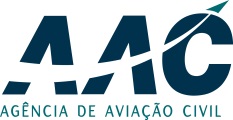 1Endereço da AutoridadeAddress of the Authority1EXEMPLAR NºSample Nº……………………..AGÊNCIA DE AVIAÇÃO CIVIL3AGÊNCIA DE AVIAÇÃO CIVIL1Endereço da AutoridadeAddress of the Authority4AOC Nº : 5Data de Validade:   Expiry date:(dd) / mm / (yyyy)NOME DO OPERADOR6OPERATOR NAMENome comercial7:Dba trading nameEndereço do operador8:Operator address:Tel9:Fax:E-mail:PONTOS DE CONTACTO OPERACIONAIS10OPERATIONAL POINTS OF CONTACTOs detalhes dos contactos, onde o pessoal de gestão operacional pode ser contactado sem atraso indevido, estão listados em ______________________________11Contact details, at which operational management can be contacted without undue delay, are listed in ( _ )Este certificado certifica que ____________________________________________________________________________________12 está autorizado a efectuar operações aéreas comerciais, conforme definido nas especificações de operações em anexo, de acordo com o manual de operações e o CV-CAR 9 dos regulamentos de aviação civil de Cabo Verde (CV CAR).13This certificate certifies that (__) is authorized to perform commercial air operations, as defined in the attached operations specifications, in accordance with the operations manual and Part 9 of the Cabo Verde civil aviation regulations (CV CAR).Este certificado certifica que ____________________________________________________________________________________12 está autorizado a efectuar operações aéreas comerciais, conforme definido nas especificações de operações em anexo, de acordo com o manual de operações e o CV-CAR 9 dos regulamentos de aviação civil de Cabo Verde (CV CAR).13This certificate certifies that (__) is authorized to perform commercial air operations, as defined in the attached operations specifications, in accordance with the operations manual and Part 9 of the Cabo Verde civil aviation regulations (CV CAR).Este certificado certifica que ____________________________________________________________________________________12 está autorizado a efectuar operações aéreas comerciais, conforme definido nas especificações de operações em anexo, de acordo com o manual de operações e o CV-CAR 9 dos regulamentos de aviação civil de Cabo Verde (CV CAR).13This certificate certifies that (__) is authorized to perform commercial air operations, as defined in the attached operations specifications, in accordance with the operations manual and Part 9 of the Cabo Verde civil aviation regulations (CV CAR).Data de emissão14Date os issue:Nome e Assinatura: 15Name and signature:FunçãoTitle:Nome e Assinatura: 15Name and signature:FunçãoTitle:FS.DSV.02August 2015August 2015